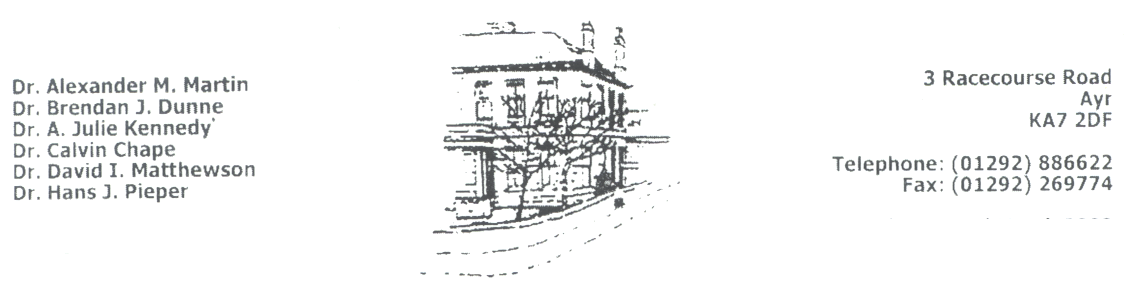 Dr David I Matthewson (GMC 3493953)                                                                                                          Racecourse Road Medical Group              Dr Aileen Good (GMC 6128602)                                                      		      		                         	        3 Racecourse Road                                                                  Dr Peter Paton (GMC 6026511)                                                                                                                                                                 AYR KA7 2DF                               Dr Carolyn Adams(GMC 4706568) 			                        Telephone No:  01292                                          Tel No: 01292 886622                            Dr Calum Dobbie (GMC 3589333)                                 		                                                                                         Fax No:  01292 269774  Dr Vanessa Young (GMC 7036969)                                                                                                                                   Website:  www.rrmg.co.ukDr Lee-Anne Haddow (GMC 6077811)carERS IDENTIFICATION AND REFERRAL FORMDO YOU LOOK AFTER SOMEONE WHO IS, FRAIL, DISABLED OR MENTALLY ILL?If so, you are a carer and we would like to support you.Please complete this form and return it to the Practice either by email, by post or hand it in to reception.If you are agreeable, we will pass your details to the Carers Service, which is a countrywide organisation providing relevant information and advice, local support services, newsletter and telephone linkline for carers.YOUR DETAILS:DETAILS OF THE PERSON YOU LOOK AFTER:
□  Please tick if you wish us to pass your details to the Local Carers Organisation▫   Thank you for completing this formAGREEMENT FOR A CARER TO HAVE ACCESS TO A PATIENT’S PERSONAL DETAILS and/or COPIES OF CORRESPONDENCETo:  [Insert Practice name]I give permission for my Carer [Insert Carer Name] to have access to my medical records and personal details held by the Practice.This permission relates to all / part of my record / specific condition only (delete as appropriate).Where the permission is restricted to part of the record only, please specify below the precise limits of this permission, and any areas of the record which are excluded._________________________________________________________________________________________________________________________________________________________________________________________________________________________________I understand that the doctor may override this authority at any time, and that this permission will remain in force until cancelled by me in writing.I consent to my Carer receiving copies of all correspondence relating to my treatment (delete if not applicable). I confirm that this has been explained to me by my GP and that the GP has sole discretion to withhold all or any copies.Signed _______________________________ (Patient)Date _________________________________Accepted by ___________________________ (Doctor)Date _________________________________Office Use Only:CONTACT POINTSNameDate Of BirthAddressPost CodeTelephone NumberAny relevant informationNameDate Of BirthAddress (If Different From Above)Post CodeTelephone Number (If Different From Above)GP Details (If Different From Your Own)Patient’s NamePatient’s AddressCopy Frequency Specific Copy ExclusionsSpecific Copy InclusionsRESOURCECONTACT NUMBERCarers UKwww.carersuk.org0808 8087777Princess Royal Trust for Carerswww.carercentre.com01264835246Community Nursing Service01292 513876Occupational Therapy01292 281993Social Services01292 610225Women’s Royal Voluntary Service (WRVS)0141 8889 7645Local Carer’s organisationwww.southayrshire.carers@unity-enterprise.com01292 263000Social Work DepartmentOvermills Day Care2a Westwood AvenueAYR KA8 0QZ01292 281993